金融科技 改变未来杭州衡泰软件2018校园招聘宣讲时间：2017年10月11日（星期三）13：30宣讲地点：杭州电子科技大学下沙校区11教205网申邮箱：Campus@xquant.com（邮件主题：城市+学校+姓名+投递岗位，10月8日前）杭州衡泰软件有限公司是中国领先的定量金融软件与服务供应商，其产品覆盖金融市场前中后交易处理、资产管理、风险管理、定价分析、数据管理与数据服务等领域。公司总部设在充满创新氛围并集聚众多金融科技企业的美丽杭州，同时在北京上海等金融中心城市设有分公司。目前公司员工数650+，拥有280+包括券商、银行、基金、保险、资管和信托的大中型金融机构客户，连续三年营收成长平均超过30%，公司将伴随充满潜力的中国金融科技业的高速增长而继续成长。我们的愿景：成为一家领先的精于金融的金融科技企业，用我们的专业能力帮助金融机构创造价值、管理风险，赢得未来。行业地位证券投资业风险管理与绩效评估系统市占率第一证券行业固收业务系统市占率第一银行业资管系统金额最大项目本土供应商银行与券商定量市场风险管理系统领先供应商企业领跑发展机遇深入了解银行、证券、基金、保险等各类金融机构产品，成为需求分析、产品设计、项目管理或产品方面既懂技术又懂金融业务复合性稀缺人才。把握金融市场发展动态，成为金融工具的交易、定价、对冲、风险管理等领域专家。与金融机构中投资、研究、风控、科技等部门大咖共同切磋探讨和交流。薪酬福利行业有竞争力的薪酬、五险一金、年终奖金激励、股权激励计划、餐饮补贴、定期福利体检、生日礼券、节日福利、团建活动、俱乐部活动（跑步、羽毛球、篮球等）。招募岗位1、软件开发工程师（杭州、上海、重庆）本科及以上学历，计算机相关专业毕业。使用JAVA、.NET、C/C++其中一种语言的开发经验，熟悉Oracle、SQL Server大型数据库。2、储备项目经理（北京、上海、深圳、杭州）本科及以上学历，计算机或金融相关专业毕业。熟悉Oracle、SQL Server等大型数据库；优秀的沟通能力和抗压能力。工作机会在一线城市，发展方向：项目经理、需求分析、区域经理、产品经理。3、软件测试工程师（杭州）本科及以上学历，计算机相关专业毕业。软件测试经验，熟悉Oracle、SQL Server大型数据库，了解Linux操作系统，责任心，细心。4、需求工程师（杭州）本科及以上学历，金融、经济学等相关专业。有较好的学习能力和业务理解能力，熟练的文档撰写能力。对软件开发生命周期和软件开发方法有一定的理解者优先。5、定量/产品分析师（杭州、上海）数理、金融工程类专业硕士及以上学历。具备扎实的数理功底，掌握概率论、数理统计、随机分析、金融工具定价、风险管理等知识。熟悉金融理论和实务基础知识，具备编程能力，如Python、MATLAB、C++等。校招流程：网投简历—>宣讲会—>笔试—>面试—>offer—>签订就业协议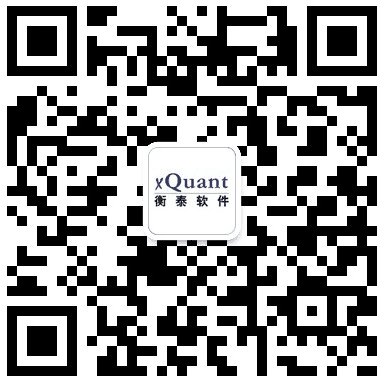 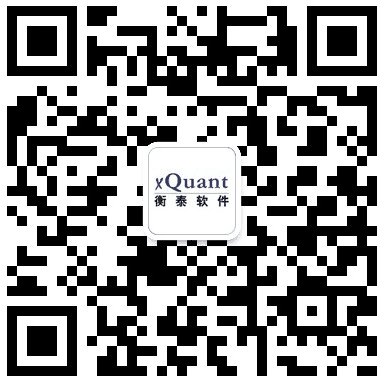 联系我们校招QQ群： 636518679（2018届校招QQ群,验证码：学校+岗位+姓名）                              公司官网：www.xquant.com  公司地址：浙江省杭州市西湖区教工路23号百脑汇科技大厦12楼